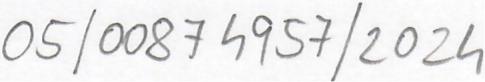 SMLOUVA 0 UZiVANi DOPRAVNiHO PROSTREDKU c. 2400306 uzavi'en~ die ustanoveni § 2215 a mist. z~kona f. 89/2012 Sb., obcansky zakonlk, v platnem zn~ni ("Or'), 
mezi Poskytovatel: Spolefnost: Mototechna Drive s.r.o. Ie: 	07024720 ole: 	CZ699002719 Se sldlem: Dopravaku 874/15, 184 00 Praha 8 - Cimice 
Zapls v OR: vedenem MistskYm soudem v Praze, oddil C, vlozka 293261 Zastoupena: Petrem Van~&em, jednatelem nebo 
Markem Todorovem (na zaklad~ pine moci) 
CIslo uftu: (dale jako "Motot.chna Drive" na stran~ jedne) Speclflkace automobilu: Zna~ka: VIN: SPZ/RZ: Ooba najmu (v ml!sicich): Maxim'lni pocet najecych km 
po dobu mijmu: Maxlmalnl m~sifni pofet 
najetYch km: Poplatek za pfejete km: 
(dale jen ••• utomobll") Skoda Karoq 6505405 
6 15000 2500 6,- Kf (bez DPH) Ilkm Centrum sluzeb pro rodlnu a dit~ a d~tsky 
domov Ch 00874957 	Ole; U Vfely, 176, Praha 15600 Radkou Soukupovou, redltelkou Ullv.t:el: Spoleenost: Ie: Sesfdlem: Zastoupena: Tel. c.: 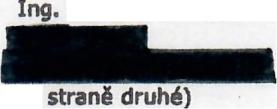 E-mail: (d"e jako •• ufivatel" na Doplnky •• Iulby: Zakonne pojI5t:~nf: Havarljni pojls~nf: Pojist~ni felnfho skla: Druha sada zlmnl/letnf pneu: Servis: Poplatek radio: DalnlCni znimka: ASistence MD: ANO ANO (10% 110 000,- I(c) ANO (5 000,- K~) 
ANO ANO ANO ANO NE I. Odminll Odm~na za ulivanf Je sjednana dohodou smluvnich stran, a to castkou ve vVsi 10499,- I(f bez OPH za m~sfc najmu, 
tj. 12704,- Kf vfetn~ DPH. V odm~ne jsou zahmuty I dopl"ky a sluzby vyjmenovane vVSe. Smluvni strany potvrzuji, fe pozadovana jlstota ve ~i 25406,- Kc na vozldlo byla v pine vysi uzivatelem uhrazena, 
a to tak, ze jistota uhrazena z titulu smlouvy C. 2301006 nebyla uzivateli vracena, ale byla pfevedena na ufet 
smlouvy c. 2400306. Z teto jistoty nevznlka povinnost pflznat da" z prldane hodnoty v souladu s ustanovenim § 
20a, odstavec 2) zakona c. 235/2004Sb., 0 danl z pfldane hodnoty, v platnem znini. 	3. 	V piipad~, Ie uzlvatel jlstotu neuhradf, Mototechna Drive neni povinna automobil uflvateli pfedat. V odme~ nejsou zahrnuty PHM ani dalsf platby a pflpadne sankce spojene 5 provozem automobllu (parkovne, 
mVtoe, pokuty apod.). Odmena je splatna jednou me;f~ne na zaklade faktury vystavene spolefnostf Mototechna Drive k poslednlmu dnl 
piislusneho kalendMniho mesice se splatnostl15 dn6 od vystaveni faktury. II. Z6k1.dnl ul5tllnoveni Spolefnost Mototechna Drive preda automobll uzivateli v provozovni spolefnosti Mototechna Drive na adrese Praha 
B - Clmlce, Doprav6ku 874/15, PSC 184 00, nebude-Ii dohodnuto jinak. lJzivatel vrati automobil spolecnostl Mototechna Drive po skonteni uzivanf v Jeho provozovne na adrese Praha 8 - 
Clmice, Dopravak6 874/15, pse: 184 00, nebude-li dohodnuto jinak. Uzlvatel se zavazuje posledni den uzivan!, uvedeny v pi'ed~vadm protokole, automobll pflstavlt nejpozd~ji do 16 
hodln, jlnak je spolefnost Mototechna Drive opravnena prevzetf automobilu v dany den odmltnout jako opofdene, 
nebude-li dohodnuto jlnak. III. Ostatnf ujedn6nf Uzivatel se zavazuje po dobu trvani uzivani die tete smlouvy najet s automobilem maximalne pocet kilometru 
sjednany vyse v zahlavi teto smlouvy. UZivatel se zavazuje pecovat 0 uzivany automobil tak, aby na tomto nevznikla skoda. Potreby oprav nablasl 
neprodlene spolecnostl Mototechna Drive. UZivatel je povinen prl provozu uzivaneho automobilu dodrZovat vsechnv platne pi'edpisy, zejrnena pravidla 
silnlcniho provozu a pocinat sl talc, aby nadoslo ke skode na majetku a zdravi. Uzivatel bere na vedomi, fe v uz;vanem automobilu je zakazano kourit. V pripade porusenl tohoto zakazu se uzivatel 
zavazuje zaplatit smluvni pokutu ve vysi 50.000,- Kc za kazde takove porusen;. IV. Z6v~reiin' ustanoveni Smlouva se uzavlra na dobu urcltou uvedenou vyse v zahlavi teto smlouvy poclnaje kalendarnim dnem 
protokolarnihc predan; automobilu uzivateli. Spolecnost Mototechna Drive s uzivatelem sjednali, ze pro pi'ipad pi'edcasnl!ho splneni podmlnky maximalniho 
najezdu poCtu kilometru sjednaneho vYse v zahlavl teto smlouvy, je uzivatel opravnen predat vozidlo spolecnostl 
Mototechna Drive. Spolecnost Mototechna Drive je povinna vozidlo po pi'edchozi domluve pi'evz;t pred skoncenim 
trvani teto smlouvy, avsak nejdi'ive 1 tYden piled uplynutim doby ulivanl. Smluvnl strany sjednaly, ze okamflkem 
predcasneho predani a pl'evzeti vozidla die tohoto odstavce konci uclnnost teto smlouvy. V pHpade, ze uZivatel najede za dobu ulivani automobllu 5 automobilem vice nez sjednany poeet kilometru, 
uvedeny vyse v zahlavl teto smlouvy, zavazuje se zaplatit spolecnosti Mototechna Drive smluvni pokutu ve vYSi 
uvedene v zahlavl teto smlouvy, a to za kazdy jeden kilometr, mlnimalne vsak trojnasobek meslcni odmeny 
sjednane vYse v zahlavi teto smlouvy. Predmetna castka je splatna na zaklade faktury vystavene spclecnostl 
Mototechna Drive po skoncenl uzivanf, na ucet uvedeny na fakture se splatnosti 15 dnu. Smluvni strany potvrzuj;, ze tate smlouva je jedinym a uplnym smluvnlm ujednanlm a ze nahrazuje veskera 
predchozi ujednanl smluvnich stran ohledne pi'edmetu teto smlouvy. Strany prohlasuji, ze smlouva a vsechny 
ostatni dokumenty tvoi'ici jeji nedilnou soucast obsahuji vsechny relevantni udaje, ktere si smluvni strany sdelily 
pred podplsem teto smlouvy. Nedllnou soucasti teto smlouvy jsou Obchodnl podminky ulivanl automobilu, ktere tvoN pi'ilohu c. 1 tete smlouvy a 
dale urcujl obsah teto smlouvy, protokolo predani automobilu, kterY tvoN prilohu c. 2, protokolo vracenl 
automobilu, kterY tvor; prllohu c. 3. UZivatei vYslovne prij;ma ustanovenlObchodnich podminek ulivani vozidel, 
ktera obsahujl dais; ujednani smluvnich stran, pricemz spolecnost Mototechna Drive vyslovne upozornuje uzivatele 
Zejmena na ustanoveni clanku 1.5. (mofnost zapoCteni protl slolene jistote), clanku 1.8. (smluvnl pokuta), clanku 
2.5. a 2.9. (smluvni pokuta), 2.3. a 2.4. (udrfovani vozidla) a clanku 2.10. a 2.11. (odebranl vozidla v pnpade 
prodleni s jeho vracenlm), clanku 3.8. (smluvni pokuta za vcasne nepi'ezuti pneu), ~Ianku 4.2. ai 4.5. (odpovednost 
za Skodu) a dale pak clankll 5.1. a 5.2. (uhrada pokut za prestupky). Jakekoli zmeny nebo dodatky tete smlouvy, vcetne jejich priloh, vyiaduji pisemnou formu. Pi'ed podpisem teto smlouvy uiivatel vyslovne prohlasuje, fe jejl jednotllva ustanoveni, se kterYmi se v detailu 
seznarnu, koresponduji s nadpisy a loglckym prehlednym clenenlm, tedy ie neobsahujl pro nej pi'ekvapiva ujednani 
a ohledne vsech vYse uvedenvch ustanoveni prohlasuje, ie je vYslovne pi'ljima. Smluvnl strany sjednaly, ze vYslovne vylucujl aplikaci ustanoveni § 1799 a § 1800 OZ. Smlouva je vyhotovena ve dvou exemplahch, z nichz po jednom obdrii kaida smluvni strana. Smluvnl strany 
prohlasuji, ie si smlouvu prElcetly a prohlasuji, ze smlouva a jeji pFilohy jsou projevem jejich prave a svobodne vllle, 
ze vsem ujednanim porozurnelv, pi'ip. se k jejich porozurnenl dotcizaly druhe smluvni strany a ta poskytla 
dostatecne vysvetleni, ze ujednani jsou jasna, srozumitelna, nikoliv neobvykla ci nevyhodna a ze smlouva neni 
uzavlrana v tlsni ani za napadne nevyhodnych podminek a ze vytvari spravedllve a vyvalene usporcidani pray a 
povinnostr smluvnich stran a respektuji obchodni zvyklosti a zasady poctlveho obchodniho styku. Pfflohy: C. 1 Obchodni podminky uzivani vozidel 
C. 2 Protokol 0 predani automobilu C. 3 Protokol 0 vraceni automobllu 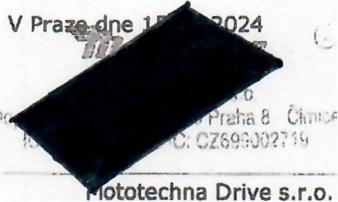 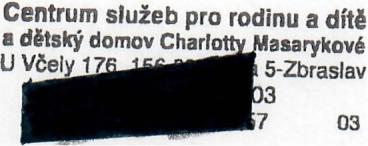 uzivatel OBCHODNI PODMiNKY UZiVANi AUTOMOBILO 
Mototechna Drive s.r.o. 1. Uvodnl usbnovenl 1.1. Tyto obehodnl podmlnky (d~le jen .OPU) tvofi 
nedllnou soufC§st smlouvy 0 u~lv;§nl dopravnlho 
prostfedku (dale jen .Smlouva~), uzavl'en~ mezi 
spoleenosti Mototeehna Drive s.r.o., It: 
070 24 720 se sldlem DoprllvC§kO 874/15, 184 00 
Praha 8 - e!imice, zapSllnou v obehodnlm rejstl'iku 
veden~m u MMtskeho soudu v Prllze, spis. zn. 
C 293261, na stran~ jedne (dale jen .MD-) a 
pravnickou nebo fyzlckou osobou uvedenou ve 
smlouw 0 u~1v4nf, jako u21vatelem na stran~ 
druhl! (dlile jen .u2ivater). 1.2. Na zi5kladi Smlouvy MD pfenech6va uflvatell 
osobnf automobll (dale jen .automoblr) vfetn6 
jeho soufcSstl a pi'fslu~nstvi II doplllkO a slufeb 
speelflkovanych ve Smlouv6 za odm6nu Sjednanou 
ve Smlouv! a u~lvatel uvedeny automobll pl'ejlm;§ 
do uffv6n I II zavazuje se zllpilltit spoleenostl MD 
sjednanou odmenu. 1.3. Uflvatel je opr8vn~ uhradlt nejpozd!jl v den 
pfevzetl automobllu 1. navy~nou spliitku odm6ny 
%II uflvanf Butomobllu (pfedplatn~ na odmenu za 
u2fv6ni automobllu) ve yY~ nejm~ni! dvojnasobku 
odm6ny, kteril bude rovnom!mi! roz:pof~na na 
Sjednllnou odmi!nu v cele dab! trv6nl Smlouvy. 
1.4. Ufivatel se zavazuje zaplatit jlstotu na 
odm!nu ve vY~ sjednan~ ve Smlouva a platlt dal!1 
poplatky spojenc! 5 u21v6nlm automobllu, vfetni 
prfpadne m!hrady vznlk~ !kody. Nezaplacenl 
jistoty na odm!nu, odmi!ny a daillch plateb 
spojenych 5 uflv6nfm automobilu je povafovano 
Zll podst8tne poru~nl Smlouvy. 1.5. Jistota slo~en6 uflvatelem pfj podplsu 
Smlouvy bude zultov6na pl'i vl1leeni automobllu 
spoieenostt MD, neni-li ve Smlouvi! sjedn6no 
jlnak. MD je opl1lvni!na prot! slo2en!! jlstot! 
%IIPotlst ve!kere sve pohled6vky za uflvatelem 
vyplyYajlcl ze Smlouvy, jako2 I z jlnych smluvnfch 
vztahr. uzavl'enych mezl MD a uflvatelem. 
V pl'ipadi! snffenf slofene jlstoty z dOvodu 
zapoltenf je u21vatel povinen jistotu doplatit do 
pOvodnf vY~, a to do 5 dnO od dorufenl yYzvy 
spolefnosti MD na emallovou adresu u2lvatele. 
Nedoplacenl jlstoty do pOvodni yY~ je 
pova2ov~no za podstatn~ poru~nl Smlouvy. 
Zaplacena jistota nezbavuje u21vatele povlnnostl 
zaplatit jakekoll sjednane penUite pln~nf plynoucl 
ze Smlouvy II tkhto OP (nap". odm!nu za 
poslednf m~slc u21v6ni vozldla apod.). 1.6. V pi'ipadi! predfllsnc!ho ukonfenl Smlouvy 
z jakehokollv d~vodu, je MD opr6vnana proti 1. 
nayY!ene sp~tee odmi!ny %llpotist ve!kere sve 
pohledavky Zll uflvatelem vyplrvajlcf ze Smlouvy, 
jakol I z jlnych smluvnfeh vztahr. uzavl'enych mezl 
MD a uflvatelem. 1.7. Po skonfenl doby u2fvani bude jlstota, resp. 
jejf zbYvajid fast, do!lo-1i k jejlmu lerp6nl, 
vr~cenll uflvatell, prevodem na ufet, kterY 
uflvatel spolefnostl MD sdi!1i zas"nlm na 
emallovou adresu spoletn~ 
5 ffslem Smlouvy, a to ve thate 30dna od a) 	protokotamiho 	vraeenl 	automobllu kumulatlvn! b) zaplacenl v~h pohledavek spolefnostl MD za 
uflvatelem a c) okamflku sdl!lenl ffsla uftu, na kterY ma bVt 
jlstota zaplacena. 1.8. Je-Ii uflvatel v prodleni s uhradou odmi!ny fl 
jlnyeh plateb spojenych s u2fvilnim automobilu die 
Smlouvy, je povlnen spolefuosti MD zaplatlt 
krom! dlufne flistky i smluvnf pokutu ve vy~1 
0,1 % z dlufm! f6stky za ka2dy den prodlenf. 
Prodleni se zaplacenlm odmi!ny fl jakekoli jim! 
splatne pohled6vky del!:1 ne2 15 dnO je 
povafovano %II podstatne poru!enl Smlouvy a MD 
je v takovem pl'ipadi! opravni!na odstoupit ad 
Smlouvy. Je-Ii u21vatel v prodlenl 5 uhradou 
odmAny fl jlnych plateb spojenych 5 ufivilnfm 
automobllu die Smlouvy, je povinen spolefnostl 
MD zaplatlt kromi! dluzne fastky I poplatek ve vy!J 
200 Kf za v pofadi druhou a ka2dou nasledujld 
upominku k zaplacenl dlufnych pohledavek. 1.9. Uflvatel je srozumi!n a souhlasi se 
skutefnostl, fe spolefnost MD vyuflvc! pro OPUAMD - Verze 4/2023 vymilhilnl dlufnych pohledavek tl'etich partneril. 
U21vatel se %IIvazuje zaplatit spolefnostl MD 
ve§kere n6k1ady, ktere jl vznlknou v souvisJostl 
5 vymahilnlm dlufnych pohled6vek 
prostl'ednJctvfm ti'etich partneril. 2. Pled'nf, vr6ceni a od.branl lIutomobllu 
2.1. 0 pl'edani a pfevzetl automobilu je vfdy 
seps6n protokol podepsany ob!ma smluvnlml 
stranamJ. 2.2. MD se zavazuje pl'edat uflvatell automobll v 
dobrem technlckem stavu, a to na misti! 
Sjednan!!m ve Smlouvi!. Vellkera po!kozenf 
(z4vady, Ikrabance apod.), pfip. jln!! pflpomlnky 
vztahujici se k automobllu, musf uflvatel prsemni! 
uvest v protokole 0 pl'edilnl automobilu, kterj 
tvofl nednnou souf6st Smlouvy. Za jakekoliv 
po!kozeni automobnu, ktere nebude uvedeno 
v protokole 0 pfed6nf Butomobllu, odpovfdil 
uflvatel a MD je o~vn!na poflldovat n6hradu 
Ikody za polkozenf automobllu, a to nejmc!ni! 
v Ustce nilkladO na opravu tIIkoveho poIkozenf. 
2.3. Uflvatel se zavazuje vr6tlt automobll ve 
stavu, v jakem jej pfevzIII 5 pflhlednutlm k 
obvykJemu opotl'ebenl pfI f6dnem ufrvilni. 2.4. Uflvatel je povlnen vratlt spolelnostl MD 
auto mobil s vdkerjm pflslu~nstvfm a doklacly, v 
dab! II mist! uvedenem v pl'ed6vadm protokole. 
2.5. Uflvatel se zavazuje vratlt spolefnostt MD 
automobll fistY. V pfiped! vl1leenr zneflltineho 
automobilu v Inte~ru a/nebo exteneru se u21vatel 
zavazuje spoJefnostl MD zaplatit fcSstku ve yY!I 
1.500 K~ lako pauUlnf poplatek Zll vyfllU!nf 
automobllu, resp. dIe skuteen! vynalofenych 
m!kladO v pi'fpad~ nadm!rneho znefllt~nf. 2.6. Pokud u2lvatel vr6ti automobll 
ve zneflJt~nem stavu, kterY znemoflluje fildnou 
kontrolu stavu automobllu, uvede se tate 
skutefnost v protokole 0 vlicenl automobllu a MD 
ma v tllkovl!m pl'ipadi! n6rok na n6hredu I v~ch 
poIkozenl automobllu, ktera budou Zjllti!na af po 
jeho umytl, tj. I til kter6 nebudou uvedena 
v protokole 0 vl1leenf automobilu. 2.7. V prlpedi! ukonfeni Smlouvy, odstoupenl od 
Smlouvy fl jlneho dOvodu ukonfenf Smlouvy je 
uflvatel povlnen automobll bez zbytefnl!ho 
odldadu vr6tlt spoleenostl MD. 2.8. Pl'edfasny z6nlk Smlouvy na 26dost uflvatele 
Ize sjednat mezl uflvatelem a spoJefnosti MD 
dohodou. 2.9. V pi'fpad! prodleni uflvatele 5 vracenlm 
automobilu spolefnostl MD se uflvatel zavazuje 
zapJatit spoleenostl MD Ustku ve ~i 1.000 Kf za 
ka2dy den prodlenl 5 vl1lcenim automobllu po 
skoofenf doby uffv6nl. V pl'fpad~ prodlenl 
u21vatele 5 vracenlm automobilu spolefnostl MD 
se u21vatel d6le zavazuje zaplatit spoJefnostl MD 
bezdOvodn~ obohaeeni odpovldajfd yYJI odmi!ny 
Sjednane ve Smlouv!. 2.10. Uflvatel je povlnen automobil vl1ltit na 
vYzvu spolelnostl MD, dostane-Ii se uflvatel do a prodlenl s plninlm svych penUitYch z6vazkO vOfl 
spolelnosti MD po dobu del!:f ne! 7 (sedm) dnll. 
2.11. Pokud uflvatel automobll v souladu se 
Smlouvou a ti!mlto obchodniml podmlnkaml 
nevriltl spolefnosti MD, je MD oprC§vni!na 
automobil uflvatell odebrat, a to I bez pl'edchoziho 
oznamenl nebo I protl jeho vOlt; n6k1ady spojene 5 
odebrilnim automobilu nese ufivatel. 2.12. Jsou-II 5 vracenym nebo odebranym 
automobllem zaji!:t!ny v!el nlkolt nepatme 
hodnoty, ktere nelze povafovat za soufcSst, nebo 
za prislu!enstvf automobilu, zajlstf MD jejleh 
protokolilmf pl'evzeti do uplatne uschovy. Na 
fadost ufivatele je MD povinna Infonnovat 
uflvatele 0 mfst! uschovy, kde 51 uiivatel mOfe 
uveden~ v~d pl'evzft a zajlsti na 2adost u21vatele 
vydanl t6chto vi!d. Nepfevezme-II 51 uilivatel tyto 
v!cl do trlcetl (30) dnu po vrilceni nebo odebranl 
automobilu, je MD opr<ivn6na k jejich prodejl na 
nC§k1ady uflvatele. VVti!fek z prodeje sni2eny 0 
n6k1ady spoJene s timto prodejem poukcl2e MD na 
paslednf znamy bankovnf uret uflvatele nebo jej 
zapolte na pripadny dluh uflvatele. 2.13. Pokud byly 5 automobilem odejmuty I jlnt! 
v~ci, kte~ nejsou pl'edmi!tem u2lv6nl, a uflvatel 
spolKnost MD na tuto skutetnost pfj odebfr6n1 
automobllu neupozoml, neodpovfda MD %II Jkodu, 
ktel1l tlmto uflvatell vznlkne. 2.14. Uflvatel podplsem Smlouvy a t!chto 
obchodnfch podmrnek potvrzuje svOj souhlas 5 
opravni!nrm spolefnostl MD odebrat automobil die 
ustanovenl odst. 2.11. tl!chto OP. U21vatel se 
tfmto zNoveil zavazuje k povlnnostl strp!t 
odebl1lnl automobllu a poskytnout k ni!mu 
potI'ebnou soutlnnost. 2.15. Uflvatel bere na vi!doml, fe automobil je 
vybaven systemem monltorovanf polohy, kterY je 
Instlllov6n za ufelem zjlNnf polohy automobllu 
v plipadi! kr8defe, nehody fI jeho poruchy a pro 
pffpad Zjl§ti!nf poJohy automobllu v pl'fpadA 
postupu die ustanovenl odst. 2.11. tichto OP; tyto 
osobnf Gdaje mohou bYt pfed6ny Pollcil tR nebo 
jlnemu prfslu§nemu orgilnu vel'ejn~ moel 
v prfpadi! jejlch fc§dostl. 3. PrAvll II povinnosti smlumfch ItrIIn 3.1. V pl'fpadl uflvatele, kterj je pravnlckou 
osobou, se ufJvatel zavazuje, fe automobll 
nepl'enech6 do ufiv6ni jln~ pl1lvnlcke nebo fyzleke 
osobi!, vyjma zam!stnancO ullvatele a 
statut6mlho org6nu uflvatele. V pffpadi uflvatele, 
kterj le fyzlekou osobou, se uflvatel zavazuje, fe 
automobH nepfenech6 do u21v6nf jln~ pravnlcke 
nebo fyzlcke osob4!, vyjma fasovi! omezene 
z6pOjfky (v rozsahu max 24 hod) osoWm bllzkym 
uflvatell die § 22 zak. f. 89/2012 Sb., obfanskY 
UkOllik, ve zni!nl pozd!jJlch pl'edplsG. Ufivatel se 
d61e zavazuje zajlstlt, aby vozldlo nebylo 
pfenechC§no do u!fv6ni kterekoll tfetf osob!, vyjma 
osob vyjmenovanyc:h v tomto odstavd. U21vatel 
rovnU nesmr postouplt Smlouvu (pl'evest sv6 
prava a povlnnostl vyplYvalfd ze Smlouvy) na tl'etl 
osobu. utlni-Ji tak, bere uflvatel nl vi!domi, te 
PQstoupenf Smlouvy bude neplatn~ se ~ml 
dOsledky (pnlvnf, nilhrada Ikody a ztr6t apod.). 
3.2. U!lvatel je povinen automobll uffvat 
vjhradni! za uulem jeho ufltl pfj provozu na 
pozemnfch komunlkacfch a doddovat pfI tom 
v~ny dopravnf I jine pnlvnf pl'edplsy, jako2 I 
v!echny pokyny uvedene v manu6lu vYrobce 
automobllu. 3.3. Uflvatel je povlnen starat se 0 automobll tak, 
aby na automobilu nevznlkla !koda. U2lvatel je 
povlnen zabezpeflt automobil protl odelzanl, 
zneufttl nebo po!kozenl. Zejmena je pavlnen po 
zaparkovC§nf nenech6vat v automobllu klife, 
dokumenty B/nebo jlne cenne veel a "'dnl 
automobil uzamknout. Uflvatel se nesml 
5 automobilem zulastilovat automobllovych 
souti!ff, nesmf pl'etUovat auto mobil nebo na ni!m 
provildi!t jakekoli zm!ny a upravy. U21vlltel nesmi 
pou2fvllt automobil pft soukromydl nebo 
testovacfch jfzdlich na uzavfenem okruhu (vfetn! 
testovacfch okruhO se stBtusem verejn~ 
zpoplatn!ne komunlkace, ktere jsou I pl'esto 
vyhradni! pou2fv6ny pro testovaci sportovnl, 
zavodnl a obdobne jrzdy, nap!'. NOrburgrlng- 
Nordshlelfe), a/nebo poufivat automobll za uplatu 
za Gfelem transportu osob nebo majetku (nllpf. 
jako taxi, UBER, CarSharing apod.) a/nebo pro 
potl'eby sve podnikatelske flnnostl (nap!'. 
auto!kola apod.). V pl'ipad!, fe utlvatel poruili 
kteroukoli z povinnostf uvedenych v tomto 
odstavci, je povlnen zaplatlt spoleblosti MD 
smluvnl pokutu ve vY§1 100.000 Kf. 3.4. U!lvatel se zavazuje umo2nlt spolefnostl MD 
pfistup k automobilu %II ufelem kontrolv~ zda je 
auto mobil u21vatelem u2fv6n f6dnYffi zpusobem. 
Nespln!nl ~to povinnosti se povatuje Z8 
podstatne poru~enr smlouvy. 3.5. Pravidelnt! prohlfdky automobilu nese na svOj 
naklad MD. Uflvatel je pavlnen informovat 
spoletnost MD 0 nutnostl pravldelne servlsni 
prohlfdky automobilu fl nutnostl jakYchkoli jlnych 
servlsnlch zilsahO Indlkovanych automobllem fl 
Zjilti!nych uflvatelem a auto mobil za tlmto urelem 
pflstavlt spoleenostl MD, popl'ipadi! zabezpeflt 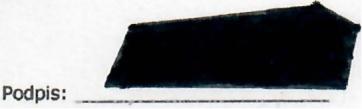 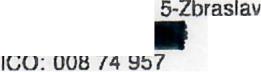 jejich provedenl die pokynO spo~nosti MD. k automobUu. Potvrzenl 0 ufastl na nehodi!, nebo 
U~lvatel je povinen umofnlt provedenl oprav, vzniku jlne Ikody dagim stranlim, je uilvlltel 
Udrfby, prohlldky automobilu a s~t omezenl v povlnen neprodleni! predat spolefnostl MD, 
utlvdnl automobUu v rozsahu nutnern pro jejlch nejpozdi!jl dak do 24 hodln od vznlku Ikody. 
provedenr. Nesplni!nl, resp. parulenl ti!chto 4.4. V pflplldi! vzniku Ikody odclzenlm automobilu 
povinnosti, jejlchf dOsledkem bude ztrata zdruky je ullvlltel povlnen ihned odevzdat spolKnostl MD 
nil vozldle, se povafuJe ZII podstatn~ porulenf doklady a kll~e od automobllu. Pokud tBk neufini, 
smlouvy a zakJadil nilrok MD na zaplacenl smluvnl odpovidil spole~nostl MD v plnem rozsahu za 
pokuty ve vy~i 30.000 K~ v pfipadi! vozldla vznlklou Ikodu. Uflvatel je povlnen poskytovat 
v poflzovacl hodnoti! do 1,2 mll16nu K~, resp. pollcll, spoletilostl MD a jeho pojil(ovaci 
smluvnf pokuty ve vjlll 50.000 Kf v pfiplldi! spole~nostl souflnnost pl'l vyietfovilnl nehody a v 
vozldla v pofizovaci hodnoti! nad 1,2 mlll6nu K~ a ramel IIkvldace Ikodnl udillostl, popf. I v ramCi 
rovn!!! nilrok na niShradu ~ody odpovidajicl pl'lpadneho soudnlho I'Izenl. nlikladOm na opravu vozldla v cel~m rozsahu II 4.5. Smluvni strany ~ednaly, ie pl'ipadn~ llkody 
stejni! tak nilhradu llkody spOCivajicf v pffpadnem na automobllu, ktere nebudou kryty sjednanym 
snifeni hodnoty vozldla v d~sledku takoveho pojlstnym krytim, uflvalel uhradi spolemostl MD 
Jedndnf uflvatele. nilhradu llkody die cenove kalkulace 
3.6. Nilklady spojeo! s OprllVOU die ustanovenl autortzovaneho servlsu, bodu 3.5. ti!chto OP nese MD, kro~ pfipad~, kdy 4.6. Uflvatel prohlalluje, fe se seznamil 
potfeba opravy vznlkla v dllsledku nesprlivneho 5 podminkami pOji!ti!ni vozldla, ktere jsou 
poullvlinl automobilu nebo ulivdnim automobilu v .ullm,'sti!.n.Y."!I!IJ,na_.11 webove adrese 
rozporu s obvyklYm zpllsobem poullvlinl anebo _ .' souhlasl se spoluufastf 
porullenlm podmlnek SmIouvy u~lvatelem nebo uvedenou ve Smlouvi! z kalde pojlstne udalosti. 
osobaml, kterVm uflvatel umolnll k automobilu 5. Reieni pfestupk6 pI'Istup. V takovych pI'Ipadech nese naklady na opravu v plnem rozsahu uflvatel a dale uilvetel 5.1. Pokuty za dopravni pfestupky zpllsoben6 
odpovldli v plnem rozsahu Zll llkodu, klera automobllem v dolla trviSni smlouvy a dille ~kody.t 
spoleb1osti MD v d6sledku takoveho Jedncinl ke kterim dojde na zaldadi! ztraty dokladO, kllfii 
vznlkne. nebo n"adl, patffdch do vybaveni automobiluJ 
3.7. Po dobu opravy vozldla nem6 uflvatel narok hradi vfdy uflvatel v pine vj~l. Za ztratu dokJado 
na niShradnl vozldlo, nedohodnou-Ii se smluvni bude uftov6n poplatek ve ~I 600 Kf. Za ztratu 
strany jlnak. V pfipadi! nehody zavln~ne kllfO ad vozu bude uflovan poplatek ve vY~1 
uflvatelem nebo v prlpa~ nehody, kdy nebylo skutetili! vynalolenych ndkladO nil pofizenf nahradnlho kllee. mofne vlnlkll zjistit, se ulivatel zavazuje zaplatlt 5.2. MD a ullvatel se v souvlslosti s hrazenim spolefnostl MD smluvnl pokutu odpovidlljlcr vY~1 pokut, za dopravnl pl'estupky dohodll, Ie dojde-II 
odmi!ny za dobu, kdy bude vozldlo nesehopne provozu, resp. za dobu adpovldajid dolla opravy. ke spachenl dopravnlho pfestupku ullvatelem 3.8. Ufivatel rna povlnnost, nedohodne-Ii se se v dob! jeho uffvlinl automobllu a spravni o~n 
spolefnostl MD jlnak, kontaktovat provozovnu MD, (Pollcte tR, Mi!stskd (obecni) policle a jlne orgliny 
kde 51 automobll pl'evzal, a die pokyn~ spole~nostl napl'. spravnl OI'g8ny obcl) za~1e spolefnostl MD 
MD Z8Jlstlt vy~nu pneumlltlk, popHpadi! vYzvu k uhrezenl fdstky podle ustanovenl § 125h 
pneumatlk vfetni! diskO v pl'fpadi! zmi!ny romlho z6k. f. 361/2000 Sb., 0 pnlvozu na pozemnich 
obdobl, a to nejpozdi!jl v termlnu 1.11. II 31.3. komunlkacich, MD jllko provozovatel zlIpsany 
pfislullneho kalendinnlho roku. Wivatel bere na v reglstru vozldel tuto fastku ve stanovene IhOtl! 
vi!domi, ~e rozmi!r a typ pneumatlk a dlskO se spl'ilvnlmu organu uhradl. Uflvatel se zavazuje 
nemusl shodovat 5 rozmi!rem a typem pOvodnlch flistku uhrazenou spoIeb1osti MD pfislulnemu 
mi!ni!nych pneumatlk a dlskll. V pl'ipadi! poruleni spravnlmu organu uhradlt spoletilostl MD, a to 
teto povinnostl uflvateie se ullvlltel zavazuje spolu s pauliSlnlm poplatkem 200 Kf bez DPH • 	.I. 	pauUlnlm poplatkem Jsou hrazeny naklady zaplatit spolefnostl MD za ka~d~ takovc jednotllve spolel:nosti MD za ukony spojenj§ s touto agendou. porulenl smluvnl pokutu ve vylll 50% odmi!ny Wlvatel prohlaw'e, ie MD nenr povlnna sjednane ve Smlouvi!. 	~ 3.9. Umoflluji-II to vlastnostl vozldla, je ulivatel pfezkoumllvllt sprilvnost vjzvy II uflvlltell nenate!1 vOfi spolefnostl MD fddny narok na vracenl 
Crespo opr6vni!n~ osoby die ZI. 3.1.) opravn~n 51 spolefnostl MD uhrazen~ fastky, kterou poukdzal ve 	vozldle 	zfldlt 	sv~j 	profll 	i'ldlle 5 personlllizovllnymi 	vlastnostml, 	vfetni! na ufet pfislullneho sprdvnlho organu. V pl'fpadi! d8lkov~ho ovlBddnl (napf. odemykdnl, nastaveni porulenl teto povlnnostl se ullvatel zavazuje 
teploty). Informace 0 takovem profllu jakof I uhradit spolefnosti MD smluvnl pokutu ve vjlll 
ulofene udaje a pl'ipadny pffstup z dal!liho 10 000 Kf za kafde jednotllv~ porulenl teto 
zaffzenl, je ufivatel povinen odstranlt nejpozdi!jl povlnnostl. Uflvatel je povlnen hradlt naklady 
v okamfiku vracenl vozldla. Uilvatel se nestilvli na spojene s technlcqml zasahy uvedenych organ6. 
zdkladi! smlouvy vlastnlkem vozldla a nesml se za U21vatel je povlnen hradlt pokuty a vznlkte 
takov~ho vlastnika ozna~ovat ani v systemech ncildlldy Zll technlC~ zdsahy mlmo uzeml CR. vozidla, resp. v systemu vyrobce pffslulln~ho 6. zanik smluvniho vztIIhu vozldla, ani se u vyrobce dom~hat, aby mu pl'lstup 6.1. Smluvnl vztah zllnlk~ uplynutlm doby, na vlastnlka udi!llI. 	kterou byl sjedn6n. MD Je oprilvnl!na odstouplt od 4. Pojlitlenl 	Smlouvy 5 okamfitou ufinnostf v prlpadi!, Ie 4.1. MD prohla~uje, fe uzavfela poji~t~ni uflvatel ullva dopravnf prostl'edek v rozporu se 
odpovi!dnosti za ikodu zpOsobenou provozem Smlouvou, fl zpllsobem, kterim vznlka 	.I. 	spole~nostl MD !lkoda, nebo hrozba llkody automobilu ve smyslu zakona f. 168/1999 Sb. zna~neho rozsahu, a dale v pl'ipa~, Ie uilvatel 
Uflvatel odpovlda spolefnostl MD v pin em rozsahu neuhradi vus fakturovane platby ~I porullu'e-II za §kodu vznlklou na automobilu v dob!! od 	U predelnl automobilu ufivateli do jeho vrilcenl povlnnostl sjednane ve Smlouvl! fl v ti!chto OP spole~nosti MD. 	podstatnym zpOsobem. 4.2. V pflpadl! nehody zavln~n~ uflvatelem (resp. 6.2. MD je oprilvni!na odstoupit od Smlouvy 
jeho zami!stnancem) fl odclzen! automobilu se v pfipadi! zaMjenl exekocnlho B Insolvenfnlho 
uflvatel zavazuje 28platit spoluuust ve vj~1 fizenf protl uflvatell. U~lvatel je povlnen 0 teto 	e 	.I. 	skutefnostl spoletilost MD Informovat. uveden v zahlavl Smlouvy. U21vatel je dille 6.3. MD je opravni!na odstoupit od Smlouvy tef povlnen uhradlt spoletilosti 	MD vdker~ oprilvni!ne nilroley fl pfipadne sralky urtene v pflpadi! podstatneho poru~enl jakekoll jlne 
pojl~(ovnou. smlouvy 0 ufivanl dopravnlho pnlstfedku uzavfene 5 uflvatelem. 4.3. V pflpad! vznlku dopravnf nehody, odclzenl, 6.4. Ufivatel je povinen v pfipadi! zilnlku Smlouvy po~kozenl, nebo pollkozenl I jen fastl automobllu a z dOvod6 uvedeny' ch v fl. 6. Zilnlk smluvnlho 
dlile v pfipad!!, kdy dollo v dllsledku dopravnl nehody k poraninl nebo usmrceni osoby, je vztahu bod 6.1., 6.2., 6.3. vriltlt spolebl05tl MD uflvatel vfdy povinen pllvolat pollcll bez ohledu na automobll ke dnl zilnlku Smlouvy, pokud nenl se 
vjlll vznlkle llkody. Pokud toto neuflnf, odpovida spolefnosti MD dohodnut jlny termin vrilcenl 
za vznlklou ~kodu v pln~m rozsahu. Uflvatel je automobilu. povlnen vyplnlt zilznam 0 dopravni nehod!!, kdy tento tiskopis je soufastf dokumentace OPUAMD • Verze 4/2023 7. Ostatnl smluvnl ujednanl 7.1. Uflvatel bere na vi!doml, fe Mototechna Drive 
zpracovavil 0 uflvatell (pflpadni! daliich osobiSch 
ufivajicich vozldlo) osobnl udaje. Detallni 
informace 0 zpracovilnl osobnlch 6dlljll JSDu 
popsany v Informafnim textu, kteri uflvatel 
pfevzal pfi podplsu smlouvy. 7.2. Uflvatel souhlasl s tIm, ~e Smlouva mOle bVt 
spole~nostI MD postoupena jako celek na tfeti 
osobu. 7.3. MD je oprilvni!na OP jednostranni! zmlnlt. 
Zmi!nu OP Mototechna Drive vVVi!s! na svYch =~~h u=.,~:~t11Je mformaci # provSen: zmi!ni! OP. Pokud uflvatel ve IhOti! 30 dnO od 
dorufen! upozomi!ni 011 zmi!nu OP spole~ostl MD 
nesdi!ll nesouhlas s novjm zni!nfm OP, mil se ze 
to, fe s novjm zni!nlm OP bezyyhradni! souhlasl. 
7.4. Smlouva se I'fdf pl'fslu~nyml ustllnovenlml 
pravnlch pl'edplsO {:eske republlky, zejmenll pak 
zelk. ~. 89/2012 se., obfansq z6konlk, ve znlnl 
pozdi!Jiich pl'edpisll. Pro pfipad soudnlho sporu se 
strany dohodly, fe vi!cni! pHslulnyml jsou soudy v 
{:eske republlce a mlstni! pffsluinym je obecny 
soud spolefnostl MD. 7.5. Tyto OP nabYvajl platnostl II uflnnosti dne 
15.4.2023. Datum: Centrum sluieb pro rodlnu a dft6 
a di!tskj" domov Charlotty Masarykove 	U Vcely 1 	156 00 Praha 03 OIOIecnna 
DRIVE Protokol 0 vraceni vozidla (pnloha c. 3) 
ke smlouve elslo 230 I 006 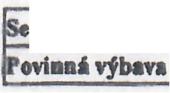 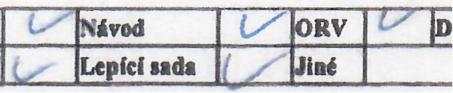 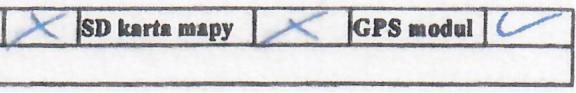 nunl leaflka ilai~Df zaimka 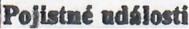 Nihradllkody PoznilDky ti.tka bez DPH 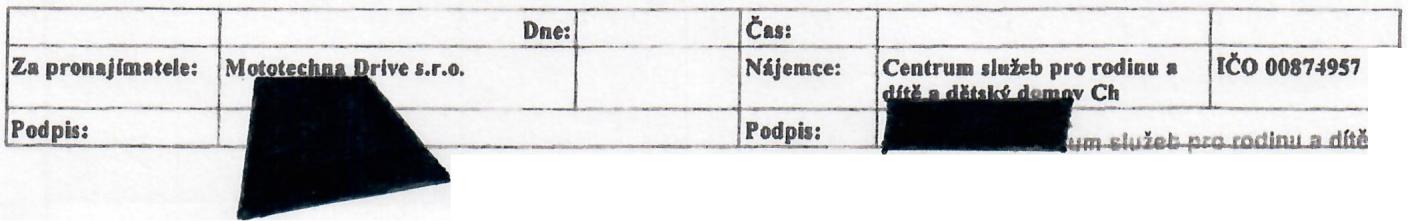 r------------------- ------.----------------------------------------------------_, a di!tskj domov Charlotty Masarykove 
U Vcely 176,15600 Praha 5-Zbraslav 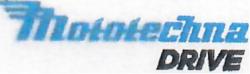 Protokol 0 predani vozidla (pfRoha c. 2) 
ke smlouve efslo 2400306 Za prODaJ'matete: Mototeebna Drive s.r.e. Podpil: 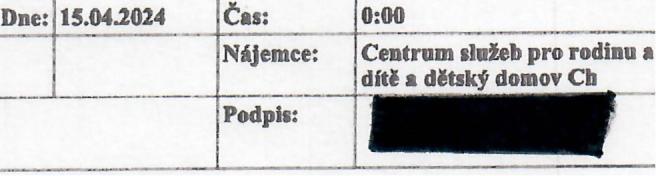 00874937 Centrum sluzeb pro rodinu a dit~ 
a diltskj domov Chilrlotty Masarvkove 
U Vcely 176. 156 00 Praha 5Zbraslav 	120: 00874957 	03 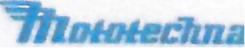 DRIVE Protokol 0 vraceni vozidla (pffloha c. 3) 
ke smlouv~ ~fslo 2400306 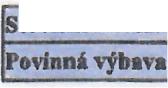 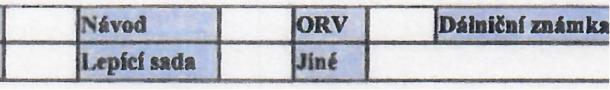 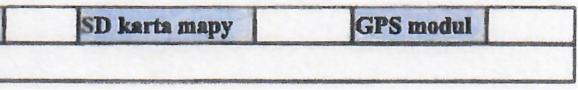 ervilnf IuUlka PojistDe ud610lti N'hrada Ikody Castka bez DPB --- i .-- 	PNEU 	ZDa~ka - ----- letDf -- -- 	zhaof	Sava univerdlnf 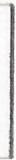 	---- ----- ---·--....:D....:n..:..~-I-:I	--+t._- a_I_: ----tl------- 	I--:::-----t Za pronaJimatele: Mototecbna Drive I.r.o.· 	I 	Nijemce: _ _j_ Podp_ia_:	_ PodpiJ: 	I 	I 	1,1 	I . - ---T ua 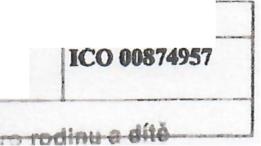 a detskj domov Charlotty Masarykove 
U Vcely 176, 156 00 Praha 5-Zbraslav 	ICO: 008 74 957 	03 SPZ/RZ 6S05405 Datum vdeeaf j_ .o~ ~vd., Typ vozidla Skoda Karoq I racelift 1.S TSI ta.vdeell( V') .r: V') .r: VIN TM8JR7NU4PC134763 Polet km )"-,,, " )"-,,, " Drllil PH die TP Benzin PHMdojezd Ba",a Bna Nadmfrai opotfebellf t'stlta bez DPH '. ICelkow Ustkl bez DPH - - -- PNEU ZII.~ka rODDlr P. n'pra .••• rODDa, Z. lI'prl .•• 1 pole. (lis) letni 0 ._ - Rczerva zimaf Sava lI!5160RI6 2IS160RUi •• Rczerva --- u-m- univerzillli 0 u-m- -- SP7JRZ 6SDS40S 6SDS40S 6SDS40S Datum pfediDf Datum pfediDf Datum pfediDf 15.04.2024 15.04.2024 15.04.2024 15.04.2024 15.04.2024 Typ vozidla Skoda Karoq I Caeelift 1.5 TSI Skoda Karoq I Caeelift 1.5 TSI Skoda Karoq I Caeelift 1.5 TSI Skoda Karoq I Caeelift 1.5 TSI Skoda Karoq I Caeelift 1.5 TSI Skoda Karoq I Caeelift 1.5 TSI Majitel vozidla Majitel vozidla Majitel vozidla CZ Mototeehn. Drive CZ Mototeehn. Drive CZ Mototeehn. Drive CZ Mototeehn. Drive CZ Mototeehn. Drive CZ Mototeehn. Drive CZ Mototeehn. Drive V1N TMBJR7NU4PC234763 TMBJR7NU4PC234763 TMBJR7NU4PC234763 TMBJR7NU4PC234763 TMBJR7NU4PC234763 TMBJR7NU4PC234763 P~etkm P~etkm 3510 Drub PH die TP Drub PH die TP Drub PH die TP Benzin Benzin Benzin Mustlvkm Mustlvkm lSOOO Barn BOA BOA Stay PH (Btry) Stay PH (Btry) Stay PH (Btry) 1 Rokytroby 1023 1023 1023 Datum pfiJtfho servisu Datum pfiJtfho servisu Datum pfiJtfho servisu 15.09.2025 15.09.2025 15.09.2025 Km pflJtfho servisu Km pflJtfho servisu Km pflJtfho servisu 30000 Technlcky prnaz Technlcky prnaz Technlcky prnaz r-- r==r==r==Technlcky prnaz Technlcky prnaz Technlcky prnaz aDO X De X De Tala6 ufizeD' Tala6 ufizeD' Tala6 ufizeD' ~n. ~n. ~n. ~n. ~M ~M ~ ~ Osvflli!eDlo TP Osvflli!eDlo TP Osvflli!eDlo TP ~ ano De Stfeia( Dosii! Stfeia( Dosii! aDO aDO ne I"'-'" ~ Doklad 0 uk. PoJ. Doklad 0 uk. PoJ. Doklad 0 uk. PoJ. aDO ~ De IDltalaee GPS IDltalaee GPS DO DO De Doklad 0 uk. PoJ. Doklad 0 uk. PoJ. Doklad 0 uk. PoJ. I- ~ Osv.o mifenl emlsl Osv.o mifenl emlsl Osv.o mifenl emlsl aDO ~ De AutorUlo AutorUlo DO DO ae ~ ~ Zelen6 karta Zelen6 karta ~ IIJIO De Typ a •• toridia Typ a •• toridia Typ a •• toridia Orflln6lDf Orflln6lDf Orflln6lDf Orflln6lDf I=- )( ,..,....,.. ,..,....,.. r-- ServisDI knftka ServisDI knftka ServisDI knftka DO )( De GDmovi koberce GDmovi koberce GDmovi koberce X ano X ano X ano X ano De )( ~ i-" i-" I- Navod k obllaze Navod k obllaze Navod k obllaze )( ano De PokHce ko) (4k1) PokHce ko) (4k1) PokHce ko) (4k1) ano ano ~ De """" ~ 'X 'X ~ Alilielllof karta Alilielllof karta Alilielllof karta IIJIO ~ De ALKola ALKola 'X 'X ano ano De ~ I- ~ ~ - D'lnii!DI zn6mka D'lnii!DI zn6mka D'lnii!DI zn6mka ~ ano De Kompresor a opravareDlki lad. Kompresor a opravareDlki lad. Kompresor a opravareDlki lad. Kompresor a opravareDlki lad. ~ ~ ano ano De ~ l- Kompresor a opravareDlki lad. Kompresor a opravareDlki lad. Kompresor a opravareDlki lad. Kompresor a opravareDlki lad. I- I- ~ Klf& od vozidl. Klf& od vozidl. Klf& od vozidl. ~ ano De lks lks lks Klfi! Da kola Klfi! Da kola ano ano ~ De ~ l- t- t- ~ Dilkovy ovlad.i! Dilkovy ovlad.i! Dilkovy ovlad.i! ~ ano De lkl lkl lkl Zvedik Zvedik aDO aDO ~ De Dilkovy ovlad.i! Dilkovy ovlad.i! Dilkovy ovlad.i! ~ ~ I- I- ~ KartaCCS ano ~ De Raerva Raerva ano ano ~ ne TroJUhelnfk TroJUhelnfk TroJUhelnfk TroJUhelnfk Ukama Ukama S.daUrovek S.daUrovek S.daUrovek ReOexnf vesta ReOexnf vesta TaiDila.o TaiDila.o TaiDila.o Vybavi 0ano 0ano 0ano One [!Jano [!Jano One n- n- ~ne ~ano One 0ano 0ano One One One PNEU znai!ka znai!ka znai!ka znai!ka rozmfr P. napravi rozmfr P. napravi rozmfr P. napravi rozmfr P. napravi rozml!r Z. niprav. rozml!r Z. niprav. rozml!r Z. niprav. polet (kII) polet (kII) polet (kII) polet (kII) letal • zfmDf San San San llS160RI6 llS160RI6 llS160RI6 lIS/liORI6 4 unfverzilDf 0 --- --- -- -- -- STK pktllli do STK pktllli do __ 106·~O.lOl7 __ 106·~O.lOl7 __ 106·~O.lOl7 _ __. j ~OZ_~d~O je tU_b. zp6,o~i1i _ __. j ~OZ_~d~O je tU_b. zp6,o~i1i _ __. j ~OZ_~d~O je tU_b. zp6,o~i1i _ __. j ~OZ_~d~O je tU_b. zp6,o~i1i _ __. j ~OZ_~d~O je tU_b. zp6,o~i1i [!JanoOne [!JanoOne [!JanoOne [!JanoOne - - - __ 106·~O.lOl7 __ 106·~O.lOl7 __ 106·~O.lOl7 _ __. j ~OZ_~d~O je tU_b. zp6,o~i1i _ __. j ~OZ_~d~O je tU_b. zp6,o~i1i _ __. j ~OZ_~d~O je tU_b. zp6,o~i1i _ __. j ~OZ_~d~O je tU_b. zp6,o~i1i _ __. j ~OZ_~d~O je tU_b. zp6,o~i1i Bylo provedeno scznameni s navodem It obsluze, udrZbou a 8 konstrukcf vozidla Bylo provedeno scznameni s navodem It obsluze, udrZbou a 8 konstrukcf vozidla Bylo provedeno scznameni s navodem It obsluze, udrZbou a 8 konstrukcf vozidla Bylo provedeno scznameni s navodem It obsluze, udrZbou a 8 konstrukcf vozidla Bylo provedeno scznameni s navodem It obsluze, udrZbou a 8 konstrukcf vozidla Bylo provedeno scznameni s navodem It obsluze, udrZbou a 8 konstrukcf vozidla Bylo provedeno scznameni s navodem It obsluze, udrZbou a 8 konstrukcf vozidla Bylo provedeno scznameni s navodem It obsluze, udrZbou a 8 konstrukcf vozidla Bylo provedeno scznameni s navodem It obsluze, udrZbou a 8 konstrukcf vozidla Bylo provedeno scznameni s navodem It obsluze, udrZbou a 8 konstrukcf vozidla Bylo provedeno scznameni s navodem It obsluze, udrZbou a 8 konstrukcf vozidla Bylo provedeno scznameni s navodem It obsluze, udrZbou a 8 konstrukcf vozidla Bylo provedeno scznameni s navodem It obsluze, udrZbou a 8 konstrukcf vozidla K1ient byl seznAmen s pokyny k ufivaru vozu a jeho provozu K1ient byl seznAmen s pokyny k ufivaru vozu a jeho provozu K1ient byl seznAmen s pokyny k ufivaru vozu a jeho provozu K1ient byl seznAmen s pokyny k ufivaru vozu a jeho provozu K1ient byl seznAmen s pokyny k ufivaru vozu a jeho provozu K1ient byl seznAmen s pokyny k ufivaru vozu a jeho provozu K1ient byl seznAmen s pokyny k ufivaru vozu a jeho provozu K1ient byl seznAmen s pokyny k ufivaru vozu a jeho provozu K1ient byl seznAmen s pokyny k ufivaru vozu a jeho provozu K1ient byl seznamen s pn'lvodcem pro pfim!fen~ a nadm!m~ poSkozenf vozidJa K1ient byl seznamen s pn'lvodcem pro pfim!fen~ a nadm!m~ poSkozenf vozidJa K1ient byl seznamen s pn'lvodcem pro pfim!fen~ a nadm!m~ poSkozenf vozidJa K1ient byl seznamen s pn'lvodcem pro pfim!fen~ a nadm!m~ poSkozenf vozidJa K1ient byl seznamen s pn'lvodcem pro pfim!fen~ a nadm!m~ poSkozenf vozidJa K1ient byl seznamen s pn'lvodcem pro pfim!fen~ a nadm!m~ poSkozenf vozidJa K1ient byl seznamen s pn'lvodcem pro pfim!fen~ a nadm!m~ poSkozenf vozidJa K1ient byl seznamen s pn'lvodcem pro pfim!fen~ a nadm!m~ poSkozenf vozidJa K1ient byl seznamen s pn'lvodcem pro pfim!fen~ a nadm!m~ poSkozenf vozidJa K1ient byl seznamen s pn'lvodcem pro pfim!fen~ a nadm!m~ poSkozenf vozidJa K1ient byl seznamen s pn'lvodcem pro pfim!fen~ a nadm!m~ poSkozenf vozidJa K1ient byl seznamen s pn'lvodcem pro pfim!fen~ a nadm!m~ poSkozenf vozidJa K1ient byl seznamen s pn'lvodcem pro pfim!fen~ a nadm!m~ poSkozenf vozidJa K1ient byl seznamen se s~nYmi pokyny k uHvanf pronajatc!ho vozidla. K1ient byl seznamen se s~nYmi pokyny k uHvanf pronajatc!ho vozidla. K1ient byl seznamen se s~nYmi pokyny k uHvanf pronajatc!ho vozidla. K1ient byl seznamen se s~nYmi pokyny k uHvanf pronajatc!ho vozidla. K1ient byl seznamen se s~nYmi pokyny k uHvanf pronajatc!ho vozidla. K1ient byl seznamen se s~nYmi pokyny k uHvanf pronajatc!ho vozidla. K1ient byl seznamen se s~nYmi pokyny k uHvanf pronajatc!ho vozidla. K1ient byl seznamen se s~nYmi pokyny k uHvanf pronajatc!ho vozidla. K1ient byl seznamen se s~nYmi pokyny k uHvanf pronajatc!ho vozidla. K1ient byl seznamen se s~nYmi pokyny k uHvanf pronajatc!ho vozidla. K1ient byl seznamen se s~nYmi pokyny k uHvanf pronajatc!ho vozidla. wwwlmglg~I:hDlldD~"zwwwlmglg~I:hDlldD~"zwwwlmglg~I:hDlldD~"zKlient spolefnl s vozidlem pfevzal souhlas s utivanfm vozu v zahranief Klient spolefnl s vozidlem pfevzal souhlas s utivanfm vozu v zahranief Klient spolefnl s vozidlem pfevzal souhlas s utivanfm vozu v zahranief Klient spolefnl s vozidlem pfevzal souhlas s utivanfm vozu v zahranief Klient spolefnl s vozidlem pfevzal souhlas s utivanfm vozu v zahranief Klient spolefnl s vozidlem pfevzal souhlas s utivanfm vozu v zahranief Klient spolefnl s vozidlem pfevzal souhlas s utivanfm vozu v zahranief Klient spolefnl s vozidlem pfevzal souhlas s utivanfm vozu v zahranief Klient spolefnl s vozidlem pfevzal souhlas s utivanfm vozu v zahranief Klient spolefnl s vozidlem pfevzal souhlas s utivanfm vozu v zahranief Klient spolefnl s vozidlem pfevzal souhlas s utivanfm vozu v zahranief Klient spolefnl s vozidlem pfevzal souhlas s utivanfm vozu v zahranief Klient spolefnl s vozidlem pfevzal souhlas s utivanfm vozu v zahranief Klient spolefnl s vozidlem pfevzal souhlas s utivanfm vozu v zahranief Klient spolefnl s vozidlem pfevzal souhlas s utivanfm vozu v zahranief Klient spolefnl s vozidlem pfevzal souhlas s utivanfm vozu v zahranief Klient spolefnl s vozidlem pfevzal souhlas s utivanfm vozu v zahranief Klient spolefnl s vozidlem pfevzal souhlas s utivanfm vozu v zahranief Klient spolefnl s vozidlem pfevzal souhlas s utivanfm vozu v zahranief Klient spolefnl s vozidlem pfevzal souhlas s utivanfm vozu v zahranief Klient spolefnl s vozidlem pfevzal souhlas s utivanfm vozu v zahranief Klient spolefnl s vozidlem pfevzal souhlas s utivanfm vozu v zahranief f----- Pozn. ~p~ - 326, Lak v pol'adku-zrnlJ'en, vtlz bez po§ko~~ __ ~p~ - 326, Lak v pol'adku-zrnlJ'en, vtlz bez po§ko~~ __ ~p~ - 326, Lak v pol'adku-zrnlJ'en, vtlz bez po§ko~~ __ ~p~ - 326, Lak v pol'adku-zrnlJ'en, vtlz bez po§ko~~ __ ~p~ - 326, Lak v pol'adku-zrnlJ'en, vtlz bez po§ko~~ __ ~p~ - 326, Lak v pol'adku-zrnlJ'en, vtlz bez po§ko~~ __ ~p~ - 326, Lak v pol'adku-zrnlJ'en, vtlz bez po§ko~~ __ ~p~ - 326, Lak v pol'adku-zrnlJ'en, vtlz bez po§ko~~ __ ~p~ - 326, Lak v pol'adku-zrnlJ'en, vtlz bez po§ko~~ __ - - - - - - SP7JRZ 6SD5405 Datum vricenf T~'P "ozidla Skoda Karoq I faeeUft 1.5 TSI tas vr'eenf VIN TM8JR7NU4PC134763 Po&tkm Drub PH die TP Benzfn PBMdoJezd Barva Boa Nadmbni opotfebenf Cutka bez DPR ICelkod i!astka bez DPR POZDAmky POZDAmky I--- -- .-- .-- _- - - rozmlr P. n'prava rozmlr P. n'prava rozmlr P. n'prava rozmfr Z. dprava rozmfr Z. dprava rozmfr Z. dprava polet (115) -- - - - 0 215/60Rl6 215/60Rl6 215/60R16 215/60R16 215/60R16 4 Rezerva -- ri- [!]ne 0 ri- [!]ne - .. _- .- -- . ____ L-. _____ ._ . ____ L-. _____ ._ . ____ L-. _____ ._ . ____ L-. _____ ._ 